УТВЕРЖДАЮ Председатель Закупочной комиссии1 уровня АО «ДРСК    __________________В.А. Юхимук«    »_______________ 2021Уведомление о внесении изменений в Извещение о закупке и Документацию о закупке по Конкурсу в электронной форме участниками которого могут быть только субъекты МСП Лот  № 16101-ТПИР ОБСЛ-2022-ДРСК «»  № 1	             от 13.12.2021Организатор: АО «Дальневосточная распределительная сетевая компания» (далее – АО «ДРСК»). (Почтовый адрес: 675004, Амурская обл., г. Благовещенск, ул. Шевченко, 28, тел. 8 (4162) 397-147Заказчик: АО «Дальневосточная распределительная сетевая компания» (далее – АО «ДРСК»). (Почтовый адрес: 675004, Амурская обл., г. Благовещенск, ул. Шевченко, 28, тел. 8 (4162) 397-147Способ и предмет закупки: Конкурс  в электронной форме участниками которого могут быть только субъекты МСП, Лот № 16101-ТПИР ОБСЛ-2022-ДРСК « »Извещение о проведении закупочной процедуры опубликовано на сайте в информационно-телекоммуникационной сети «Интернет» www.zakupki.gov.ru от 30.11.2021 г. № 321108826971.  Внесены следующие изменения:  1.1 Пункты Извещения читать в следующей редакции: Пункты Документации о закупке читать в следующей редакции:  Все остальные условия Извещения и Документации о закупке остаются без изменений.Ирдуганова И.Н. (416-2) 397-147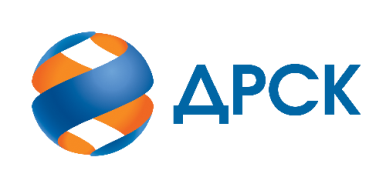 АКЦИОНЕРНОЕ ОБЩЕСТВО «ДАЛЬНЕВОСТОЧНАЯ РАСПРЕДЕЛИТЕЛЬНАЯ СЕТЕВАЯ КОМПАНИЯ»15.Дата начала – дата и время окончания срока подачи заявок (окончательных предложений Участников)Дата начала подачи заявок:«30» ноября 2021г.  Дата и время окончания срока подачи заявок:«20» декабря 2021 г. в 09 ч. 00 мин.  (по московскому времени)1.2.1666Срок предоставления Участникам разъяснений по Документации о закупкеДата и время окончания срока предоставления разъяснений:«20» декабря 2021 г. в 09 ч. 00 мин.  Организатор вправе не предоставлять разъяснение в случае, если запрос от Участника поступил позднее чем за 3 (три) рабочих дня до даты окончания срока подачи заявок, установленной в пункте 1.2.17.1.2.17Дата начала – дата и время окончания срока подачи заявок (окончательных предложений Участников)Дата начала подачи заявок:«30» ноября 2021 г.  Дата и время окончания срока подачи заявок:«20» декабря 2021 г. в 09 ч. 00 мин.  (по московскому времени)  В случае если в пункте1.2.18   или пункте 1.2.19  предусмотрено проведение обсуждений, и по результатам проведения таких обсуждений Заказчиком будет принято решение о необходимости уточнения функциональных характеристик (потребительских свойств) закупаемой продукции, иных условий исполнения договора, Организатор вправе, при необходимости, изменить данный срок для подачи окончательных предложений Участников.1.2.20Дата рассмотрения первых частей заявок (первых частей окончательных предложений Участников)Дата окончания рассмотрения первых частей заявок (первых частей окончательных предложений Участников):«17» января 2022 г.1.2.22Дата рассмотрения вторых частей заявок (и ценовых предложений)Дата окончания рассмотрения вторых частей заявок 
(и ценовых предложений):«31» января 2022  г.1.2.23Дополнительный этап:Переторжка (подача и сопоставление дополнительных ценовых предложений)Предусмотрено Дата проведения переторжки:«03» февраля 2022 г. Время начала переторжки устанавливается оператором ЭТП в рабочие часы по часовому поясу Заказчика и размещается в ЕИС с последующим пересчетом на московское время.1.2.24Дата подведения итогов закупки Дата подведения итогов закупки:«14» февраля  2022 г.